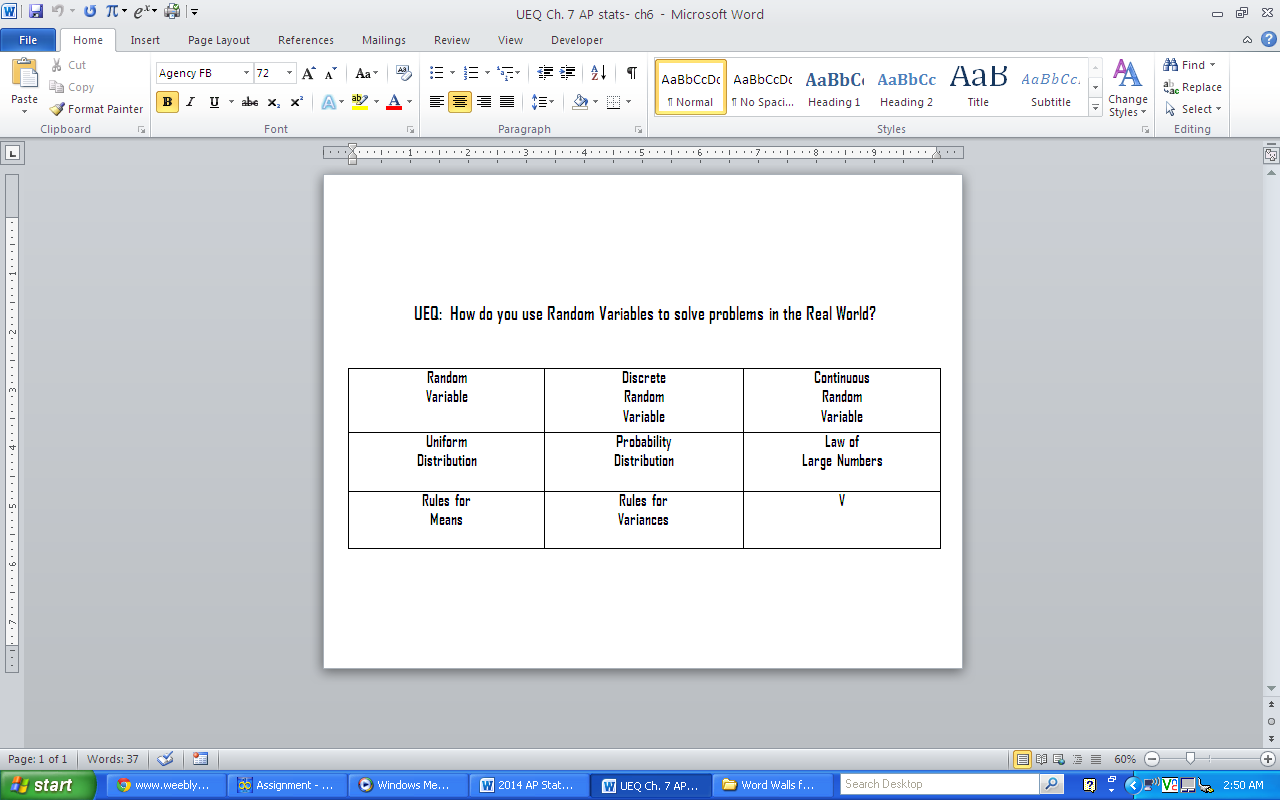 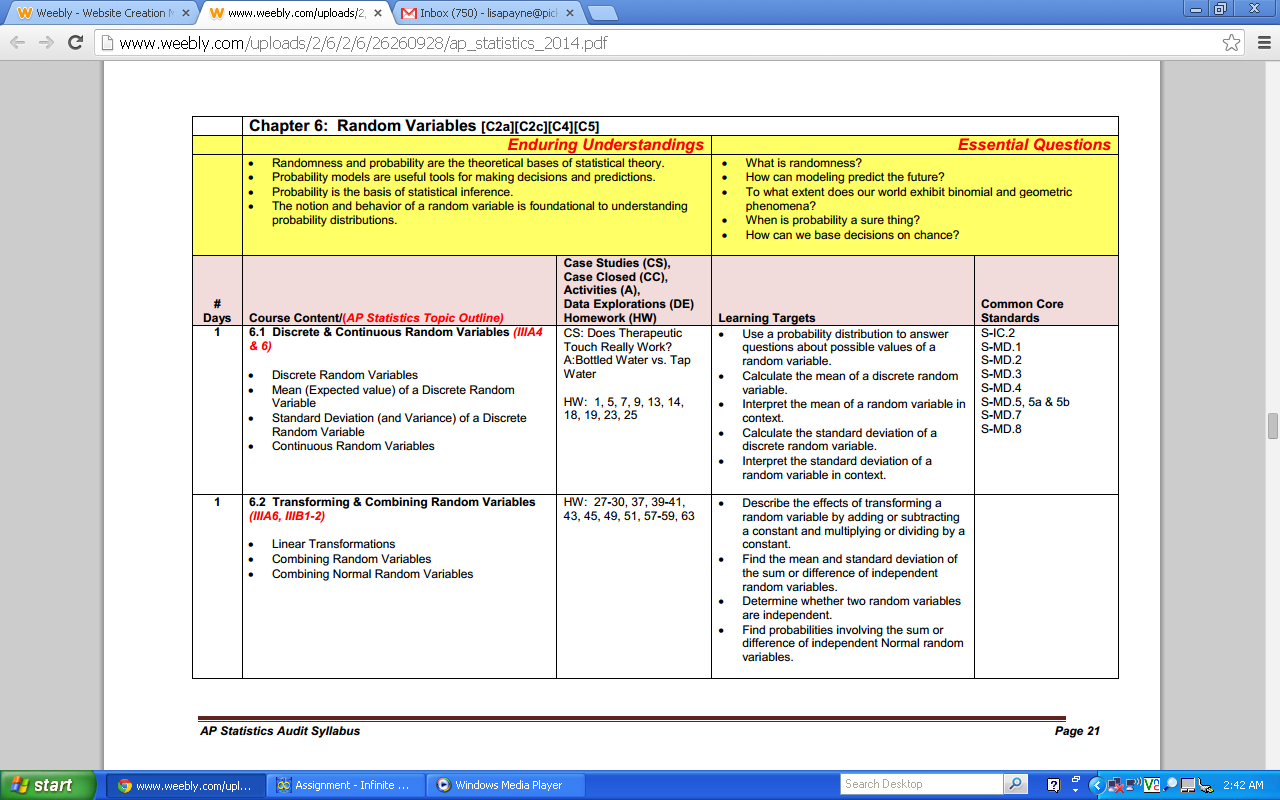 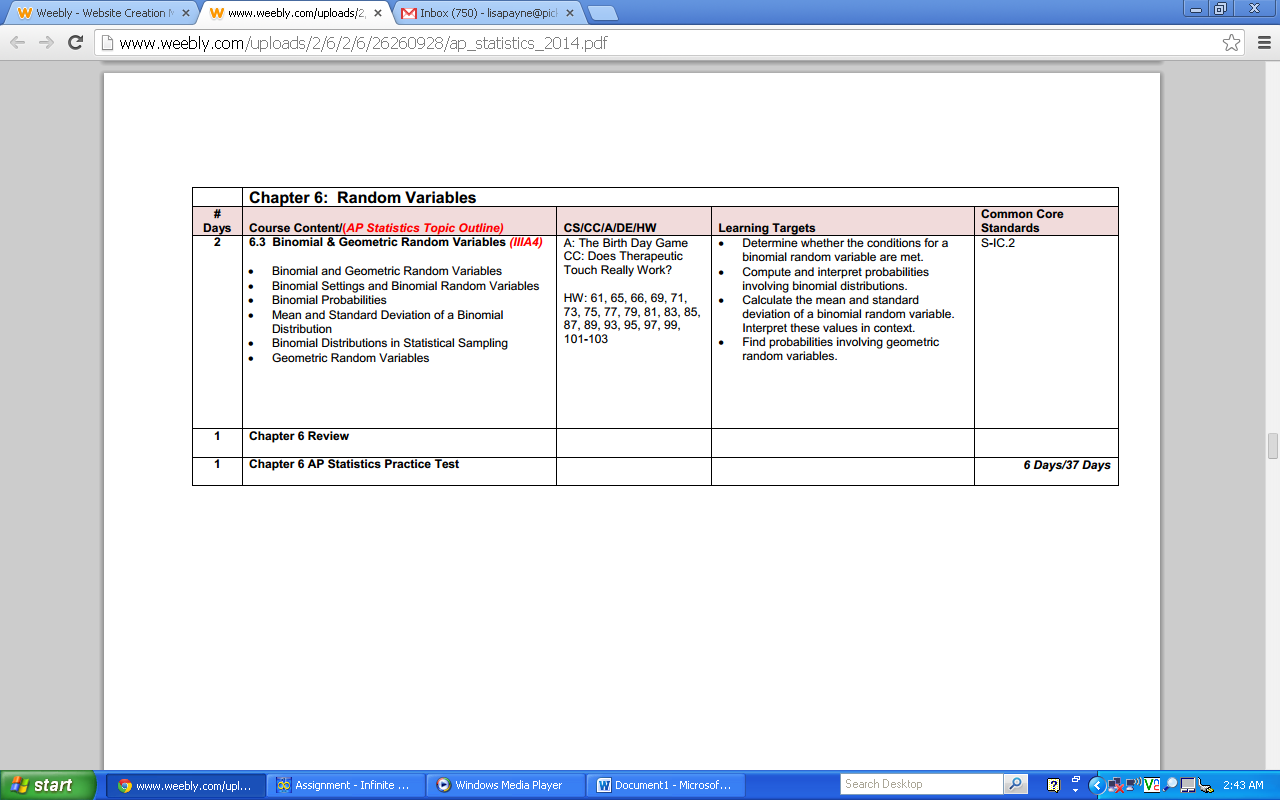 Grade Level:     Grade Level:     11/1211/12Teacher/Room:Teacher/Room:Teacher/Room:Teacher/Room:LPAYNELPAYNE//181Course(s)/ Period(s): Course(s)/ Period(s): AP STATSAP STATS/3Week of:Week of:October 3-7October 3-7Unit Vocabulary: Unit Vocabulary: Unit Vocabulary: Chapter 6 Vocabulary  see attached Chapter 6 Vocabulary  see attached Chapter 6 Vocabulary  see attached Chapter 6 Vocabulary  see attached Chapter 6 Vocabulary  see attached Chapter 6 Vocabulary  see attached Chapter 6 Vocabulary  see attached Chapter 6 Vocabulary  see attached Chapter 6 Vocabulary  see attached Chapter 6 Vocabulary  see attached Chapter 6 Vocabulary  see attached Chapter 6 Vocabulary  see attached Chapter 6 Vocabulary  see attached Chapter 6 Vocabulary  see attached Chapter 6 Vocabulary  see attached Chapter 6 Vocabulary  see attached Chapter 6 Vocabulary  see attached Chapter 6 Vocabulary  see attached Chapter 6 Vocabulary  see attached Chapter 6 Vocabulary  see attached Instructional Strategies Used: Instructional Strategies Used: Instructional Strategies Used: Instructional Strategies Used: Instructional Strategies Used: Instructional Strategies Used: direct instruction, independent study, interactive instruction  direct instruction, independent study, interactive instruction  direct instruction, independent study, interactive instruction  direct instruction, independent study, interactive instruction  direct instruction, independent study, interactive instruction  direct instruction, independent study, interactive instruction  direct instruction, independent study, interactive instruction  direct instruction, independent study, interactive instruction  direct instruction, independent study, interactive instruction  direct instruction, independent study, interactive instruction  direct instruction, independent study, interactive instruction  direct instruction, independent study, interactive instruction  direct instruction, independent study, interactive instruction  direct instruction, independent study, interactive instruction  direct instruction, independent study, interactive instruction  direct instruction, independent study, interactive instruction  direct instruction, independent study, interactive instruction  Monday Monday Monday Monday Monday TuesdayTuesdayTuesdayTuesdayTuesdayTuesdayWednesdayWednesdayWednesdayWednesdayThursdayThursdayThursdayThursdayThursdayFriday Friday Friday Common Core Standard(s):Common Core Standard(s):Common Core Standard(s):Common Core Standard(s):Common Core Standard(s):Common Core Standard(s)Common Core Standard(s)Common Core Standard(s)Common Core Standard(s)Common Core Standard(s)Common Core Standard(s)Common Core Standard(s):Common Core Standard(s):Common Core Standard(s):Common Core Standard(s):Common Core Standard(s):Common Core Standard(s):Common Core Standard(s):Common Core Standard(s):Common Core Standard(s):Common Core Standard(s):Common Core Standard(s):Common Core Standard(s):S-IC.2 S-MD.1 S-MD.2 S-MD.3 S-MD.4 S-MD.5, 5a & 5b S-MD.7 S-MD.8 S-IC.2 S-MD.1 S-MD.2 S-MD.3 S-MD.4 S-MD.5, 5a & 5b S-MD.7 S-MD.8 S-IC.2 S-MD.1 S-MD.2 S-MD.3 S-MD.4 S-MD.5, 5a & 5b S-MD.7 S-MD.8 S-IC.2 S-MD.1 S-MD.2 S-MD.3 S-MD.4 S-MD.5, 5a & 5b S-MD.7 S-MD.8 S-IC.2 S-MD.1 S-MD.2 S-MD.3 S-MD.4 S-MD.5, 5a & 5b S-MD.7 S-MD.8 S-IC.2 S-MD.1 S-MD.2 S-MD.3 S-MD.4 S-MD.5, 5a & 5b S-MD.7 S-MD.8 S-IC.2 S-MD.1 S-MD.2 S-MD.3 S-MD.4 S-MD.5, 5a & 5b S-MD.7 S-MD.8 S-IC.2 S-MD.1 S-MD.2 S-MD.3 S-MD.4 S-MD.5, 5a & 5b S-MD.7 S-MD.8 S-IC.2 S-MD.1 S-MD.2 S-MD.3 S-MD.4 S-MD.5, 5a & 5b S-MD.7 S-MD.8 S-IC.2 S-MD.1 S-MD.2 S-MD.3 S-MD.4 S-MD.5, 5a & 5b S-MD.7 S-MD.8 S-IC.2 S-MD.1 S-MD.2 S-MD.3 S-MD.4 S-MD.5, 5a & 5b S-MD.7 S-MD.8 S-IC.2 S-MD.1 S-MD.2 S-MD.3 S-MD.4 S-MD.5, 5a & 5b S-MD.7 S-MD.8 S-IC.2 S-MD.1 S-MD.2 S-MD.3 S-MD.4 S-MD.5, 5a & 5b S-MD.7 S-MD.8 S-IC.2 S-MD.1 S-MD.2 S-MD.3 S-MD.4 S-MD.5, 5a & 5b S-MD.7 S-MD.8 S-IC.2 S-MD.1 S-MD.2 S-MD.3 S-MD.4 S-MD.5, 5a & 5b S-MD.7 S-MD.8 S-IC.2 S-MD.1 S-MD.2 S-MD.3 S-MD.4 S-MD.5, 5a & 5b S-MD.7 S-MD.8 S-IC.2 S-MD.1 S-MD.2 S-MD.3 S-MD.4 S-MD.5, 5a & 5b S-MD.7 S-MD.8 S-IC.2 S-MD.1 S-MD.2 S-MD.3 S-MD.4 S-MD.5, 5a & 5b S-MD.7 S-MD.8 S-IC.2 S-MD.1 S-MD.2 S-MD.3 S-MD.4 S-MD.5, 5a & 5b S-MD.7 S-MD.8 S-IC.2 S-MD.1 S-MD.2 S-MD.3 S-MD.4 S-MD.5, 5a & 5b S-MD.7 S-MD.8 S-IC.2 S-MD.1 S-MD.2 S-MD.3 S-MD.4 S-MD.5, 5a & 5b S-MD.7 S-MD.8 S-IC.2 S-MD.1 S-MD.2 S-MD.3 S-MD.4 S-MD.5, 5a & 5b S-MD.7 S-MD.8 S-IC.2 S-MD.1 S-MD.2 S-MD.3 S-MD.4 S-MD.5, 5a & 5b S-MD.7 S-MD.8 Essential Question:Essential Question:Essential Question:Essential Question:Essential Question:Essential Question:Essential Question:Essential Question:Essential Question:Essential Question:Essential Question:Essential Question:Essential Question:Essential Question:Essential Question:Essential Question:Essential Question:Essential Question:Essential Question:Essential Question:Essential Question:Essential Question:Essential Question:How do you use random variables to solve problems?How do you use random variables to solve problems?How do you use random variables to solve problems?How do you use random variables to solve problems?How do you use random variables to solve problems?How do you use random variables to solve problems?How do you use random variables to solve problems?How do you use random variables to solve problems?How do you use random variables to solve problems?How do you use random variables to solve problems?How do you use random variables to solve problems?How do you use random variables to solve problems?How do you use random variables to solve problems?How do you use random variables to solve problems?How do you use random variables to solve problems?How do you use random variables to solve problems?How do you use random variables to solve problems?How do you use random variables to solve problems?How do you use random variables to solve problems?How do you use random variables to solve problems?How do you use random variables to solve problems?How do you use random variables to solve problems?How do you use random variables to solve problems?Mini Lesson: Mini Lesson: Mini Lesson: Mini Lesson: Mini Lesson: Mini Lesson: Mini Lesson: Mini Lesson: Mini Lesson: Mini Lesson: Mini Lesson: Mini Lesson: Mini Lesson: Mini Lesson: Mini Lesson: Mini Lesson: Mini Lesson: Mini Lesson: Mini Lesson: Mini Lesson: Mini Lesson: Mini Lesson: Mini Lesson: CS: Does Therapeutic Touch Really work? Complete test from Friday for those that did not finish.CS: Does Therapeutic Touch Really work? Complete test from Friday for those that did not finish.CS: Does Therapeutic Touch Really work? Complete test from Friday for those that did not finish.CS: Does Therapeutic Touch Really work? Complete test from Friday for those that did not finish.CS: Does Therapeutic Touch Really work? Complete test from Friday for those that did not finish.Describe the effects of transforming a random variable by adding , subtracting, multiplying, or dividing  a constant Describe the effects of transforming a random variable by adding , subtracting, multiplying, or dividing  a constant Describe the effects of transforming a random variable by adding , subtracting, multiplying, or dividing  a constant Describe the effects of transforming a random variable by adding , subtracting, multiplying, or dividing  a constant Describe the effects of transforming a random variable by adding , subtracting, multiplying, or dividing  a constant Describe the effects of transforming a random variable by adding , subtracting, multiplying, or dividing  a constant A: The birth day gameA: The birth day gameA: The birth day gameA: The birth day gameCC: Does Therapeutic Touch really work: CC: Does Therapeutic Touch really work: CC: Does Therapeutic Touch really work: CC: Does Therapeutic Touch really work: CC: Does Therapeutic Touch really work: Checking homework Checking homework Checking homework Activating Strategies: Activating Strategies: Activating Strategies: Activating Strategies: Activating Strategies: Activating Strategies: Activating Strategies: Activating Strategies: Activating Strategies: Activating Strategies: Activating Strategies: Activating Strategies: Activating Strategies: Activating Strategies: Activating Strategies: Activating Strategies: Activating Strategies: Activating Strategies: Activating Strategies: Activating Strategies: Activating Strategies: Activating Strategies: Activating Strategies: A: Bottled Water vs. Tap waterA: Bottled Water vs. Tap waterA: Bottled Water vs. Tap waterA: Bottled Water vs. Tap waterA: Bottled Water vs. Tap waterChecking homework Checking homework Checking homework Checking homework Checking homework Checking homework Checking homework Checking homework Checking homework Checking homework Checking homework Checking homework Checking homework Checking homework Checking homework Answering any questions Answering any questions Answering any questions Lesson: REVIEW SECTION 6.1 GAMES, GREEDY PIG, CARD GAMEREVIEW 6.2 Transforming and combining random variablesLesson: REVIEW SECTION 6.1 GAMES, GREEDY PIG, CARD GAMEREVIEW 6.2 Transforming and combining random variablesLesson: REVIEW SECTION 6.1 GAMES, GREEDY PIG, CARD GAMEREVIEW 6.2 Transforming and combining random variablesLesson: REVIEW SECTION 6.1 GAMES, GREEDY PIG, CARD GAMEREVIEW 6.2 Transforming and combining random variablesLesson: REVIEW SECTION 6.1 GAMES, GREEDY PIG, CARD GAMEREVIEW 6.2 Transforming and combining random variablesLesson: REVIEW 6.2 Transforming and combining random variablesCHERRIO GAME Lesson: REVIEW 6.2 Transforming and combining random variablesCHERRIO GAME Lesson: REVIEW 6.2 Transforming and combining random variablesCHERRIO GAME Lesson: REVIEW 6.2 Transforming and combining random variablesCHERRIO GAME Lesson: REVIEW 6.2 Transforming and combining random variablesCHERRIO GAME Lesson: REVIEW 6.2 Transforming and combining random variablesCHERRIO GAME Lesson: CHAPTER 6 REVIEWLesson: CHAPTER 6 REVIEWLesson: CHAPTER 6 REVIEWLesson: CHAPTER 6 REVIEWLesson: CHAPTER 6 PRACTICE TESTLesson: CHAPTER 6 PRACTICE TESTLesson: CHAPTER 6 PRACTICE TESTLesson: CHAPTER 6 PRACTICE TESTLesson: CHAPTER 6 PRACTICE TESTLesson: Lesson: Lesson: 6.1 Discrete and Continuous Random Variables6.1 Discrete and Continuous Random Variables6.1 Discrete and Continuous Random Variables6.1 Discrete and Continuous Random Variables6.1 Discrete and Continuous Random Variables6.3 Binominal and Geometric Random Variables .6.3 Binominal and Geometric Random Variables .6.3 Binominal and Geometric Random Variables .6.3 Binominal and Geometric Random Variables .6.3 Binominal and Geometric Random Variables .6.3 Binominal and Geometric Random Variables .Binominal and Geometric Random Variables .Binominal and Geometric Random Variables .Binominal and Geometric Random Variables .Binominal and Geometric Random Variables .Chapter Review and Test Chapter Review and Test Chapter Review and Test Chapter Review and Test Chapter Review and Test TEST TEST TEST Resource/Materials:Resource/Materials:Resource/Materials:Resource/Materials:Resource/Materials:Resource/Materials:Resource/Materials:Resource/Materials:Resource/Materials:Resource/Materials:Resource/Materials:Resource/Materials:Resource/Materials:Resource/Materials:Resource/Materials:Resource/Materials:Resource/Materials:Resource/Materials:Resource/Materials:Resource/Materials:Resource/Materials:Resource/Materials:Resource/Materials:Text, powerPoint, calculator, bottled water, tap waterText, powerPoint, calculator, bottled water, tap waterText, powerPoint, calculator, bottled water, tap waterText, powerPoint, calculator, bottled water, tap waterText, powerPoint, calculator, bottled water, tap waterText, powerPoint, calculator, bottled water, tap waterText, powerPoint, calculator, bottled water, tap waterText, powerPoint, calculator, bottled water, tap waterText, powerPoint, calculator, bottled water, tap waterText, powerPoint, calculator, bottled water, tap waterText, powerPoint, calculator, bottled water, tap waterText, powerPoint, calculator, bottled water, tap waterText, powerPoint, calculator, bottled water, tap waterText, powerPoint, calculator, bottled water, tap waterText, powerPoint, calculator, bottled water, tap waterText, powerPoint, calculator, bottled water, tap waterText, powerPoint, calculator, bottled water, tap waterText, powerPoint, calculator, bottled water, tap waterText, powerPoint, calculator, bottled water, tap waterText, powerPoint, calculator, bottled water, tap waterText, powerPoint, calculator, bottled water, tap waterText, powerPoint, calculator, bottled water, tap waterText, powerPoint, calculator, bottled water, tap waterDifferentiation:Content/Process/Product: Differentiation:Content/Process/Product: Differentiation:Content/Process/Product: Differentiation:Content/Process/Product: Differentiation:Content/Process/Product: Differentiation:Content/Process/Product: Differentiation:Content/Process/Product: Differentiation:Content/Process/Product: Differentiation:Content/Process/Product: Differentiation:Content/Process/Product: Differentiation:Content/Process/Product: Differentiation:Content/Process/Product: Differentiation:Content/Process/Product: Differentiation:Content/Process/Product: Differentiation:Content/Process/Product: Differentiation:Content/Process/Product: Differentiation:Content/Process/Product: Differentiation:Content/Process/Product: Differentiation:Content/Process/Product: Differentiation:Content/Process/Product: Differentiation:Content/Process/Product: Differentiation:Content/Process/Product: Differentiation:Content/Process/Product: Student homeworkStudent homeworkStudent homeworkStudent homeworkStudent homeworkGraphic OrganizersGraphic OrganizersGraphic OrganizersGraphic OrganizersGraphic OrganizersGraphic OrganizersGraphic OrganizersGraphic OrganizersGraphic OrganizersGraphic OrganizersNotebookNotebookNotebookNotebookNotebookNotebook Notebook Notebook Grouping Strategy (if any): Grouping Strategy (if any): Grouping Strategy (if any): Grouping Strategy (if any): Grouping Strategy (if any): Grouping Strategy (if any):Grouping Strategy (if any):Grouping Strategy (if any):Grouping Strategy (if any):Grouping Strategy (if any):Grouping Strategy (if any):Grouping Strategy (if any):Grouping Strategy (if any):Grouping Strategy (if any):Grouping Strategy (if any):Grouping Strategy (if any):Grouping Strategy (if any):Grouping Strategy (if any):Grouping Strategy (if any):Grouping Strategy (if any):Grouping Strategy (if any):Grouping Strategy (if any):Grouping Strategy (if any):Random selection  example of chapter. Random selection  example of chapter. Random selection  example of chapter. Random selection  example of chapter. Random selection  example of chapter. Random selection  example of chapter. Using random digits from chapter 5. Random selection  example of chapter. Using random digits from chapter 5. Random selection  example of chapter. Using random digits from chapter 5. Random selection  example of chapter. Using random digits from chapter 5. Random selection  example of chapter. Using random digits from chapter 5. Random selection  example of chapter. Using random digits from chapter 5. Flexible GroupingFlexible GroupingFlexible GroupingFlexible GroupingNANANANANANANANAAssessment Strategy:Assessment Strategy:Assessment Strategy:Assessment Strategy:Assessment Strategy:Assessment Strategy:Assessment Strategy:Assessment Strategy:Assessment Strategy:Assessment Strategy:Assessment Strategy:Assessment Strategy:Assessment Strategy:Assessment Strategy:Assessment Strategy:Assessment Strategy:Assessment Strategy:Assessment Strategy:Assessment Strategy:Assessment Strategy:Assessment Strategy:Assessment Strategy:Assessment Strategy:Grouping based on formative assessmentGrouping based on formative assessmentGrouping based on formative assessmentGrouping based on formative assessmentGrouping based on formative assessmentGrouping based on formative assessmentGrouping based on formative assessmentGrouping based on formative assessmentGrouping based on formative assessmentGrouping based on formative assessmentClass discussion of Probability Class discussion of Probability Class discussion of Probability Class discussion of Probability Class discussion of Probability TESTTESTTESTAssessment :Assessment :Assessment :Assessment :Assessment :Assessment :Assessment :Assessment :Assessment :Assessment :Assessment :Assessment :Assessment :Assessment :Assessment :Assessment :Assessment :Assessment :Assessment :Assessment :Assessment :Assessment :Assessment :Formative: Student questioning/ observationStudent questioning/ observationStudent questioning/ observationStudent questioning/ observationFormative: Formative: Formative: Formative: Ticket out the door Ticket out the door Formative:Formative:Formative:Student questioning/observationFormative:Extra PracticeExtra PracticeExtra PracticeExtra PracticeFormative:Formative:NASummative: NANANANASummative: Summative: Summative: Summative: NANASummative:Summative:Summative:Check homeworkSummative:Check homeworkCheck homeworkCheck homeworkCheck homeworkSummative: Test Summative: Test Homework: 6.1 EXTRA EXAMPLESHomework: 6.1 EXTRA EXAMPLESHomework: 6.1 EXTRA EXAMPLESHomework: 6.1 EXTRA EXAMPLESHomework: 6.1 EXTRA EXAMPLESHomework: Homework: Homework: Homework: Homework: Homework: Homework: Homework: Homework: Homework: Homework: Homework: Homework: Homework: Homework: Homework: Homework: Homework:  See note taking guide See note taking guide See note taking guide See note taking guide See note taking guide See note taking guide See note taking guide See note taking guide See note taking guide See note taking guide See note taking guide See note taking guide See note taking guide See note taking guide See note taking guide See note taking guide See note taking guide See note taking guide See note taking guide See note taking guideSee note taking guideSee note taking guideSee note taking guideResources and Reflective Notes:Resources and Reflective Notes:Resources and Reflective Notes:Resources and Reflective Notes:Resources and Reflective Notes:Resources and Reflective Notes:Resources and Reflective Notes: